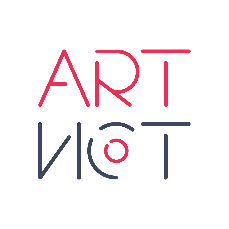 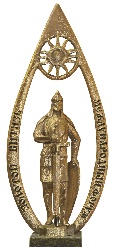 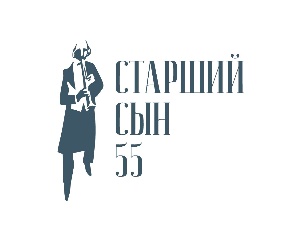 Международный онлайн-фестиваль одной пьесы «Старший сын – 55»XVIII Международный Театральный фестиваль «Золотой Витязь» и сетевое  издание  о театре «Медиа-проект АRTИСТ» проводят Международный онлайн-фестиваль одной пьесы «Старший сын – 55». Ровно  55 лет назад в Иркутске, в газете «Советская молодежь»,  драматург Александр Вампилов впервые опубликовал отрывки из своей пьесы «Старший сын». Три года назад, в юбилейный год 80-летия Александра Вампилова,  медиа-проект АRTИСТ провел собственное исследование, как часто сегодня ставятся пьесы Александра Вампилова в российских театрах. Мы нашли 57 сценических прочтений в 34 городах России и мира. И более половины из них – это была пьеса «Старший сын»! В чем феномен драматургии Вампилова? Отвечает ли она запросам сегодняшнего времени? Посмотрите спектакли фестиваля «Старший сын – 55» и вы сами найдете ответ на этот вопрос. В программе -  26 версий пьесы «Старший сын» из России, Франции и Казахстана. Москва, Иркутск, Гренобль, Алма-Ата, Санкт-Петербург, Нижний Новгород, Архангельск, Саранск, Кострома, Набережные Челны, Череповец, Тюмень, Кемерово, Великие Луки, Кинешма, Вышний Волочек, Новокуйбышевск, Красногорск, Пермь, Канск, Ноябрьск  и Дзержинск – география впечатляет. Вы спросите: как это 26 вечеров подряд смотреть одну пьесу? Но это же Театр и это 26 совершенно разных спектаклей. Разных режиссерских трактовок, актерских работ, сценографии и музыки, разных эпох, наконец. Где-то герои Вампилова до сих пор живут в 1960-х годах прошлого века, а у кого-то они давно отправились в будущее – искать разрушенные связи и мир, в котором чужие люди неожиданно становятся родными. С  5 по 29 ноября 2020 г. в пространстве интернета, на сайтах Медиа-проекта АRTИСТ www.artistchannel.ru и Международного Театрального фестиваля «Золотой Витязь»  www.zolotoyvityaz.ru, а также на YouTube – каналах и страницах социальных сетей данных проектов смотрите спектакли фестиваля «Старший сын – 55». Пусть осенний ноябрь 2020 года у вас ассоциируется с домашним теплом и хорошим театром. Вокруг фестиваля запланированы онлайн-проекты (парад театральных афиш, конкурс театральных впечатлений, флешмобы и викторины). Руководитель фестиваля «Старший сын – 55» - Марина Меркулова, главный редактор сетевого издания о театре «Медиа-проект АRTИСТ». 